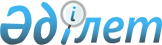 О некоторых вопросах Евразийского банка развитияПостановление Правительства Республики Казахстан от 9 июня 2006 года N 535

      В соответствии с  Уставом  Евразийского банка развития, утвержденным  Соглашением  об учреждении Евразийского банка развития от 12 января 2006 года, Правительство Республики Казахстан  ПОСТАНОВЛЯЕТ: 

 

      1. Уполномочить полномочного представителя участника Евразийского банка развития Школьника Владимира Сергеевича на голосование по принятию решения Совета Евразийского банка развития об открытии филиала Евразийского банка развития в городе Санкт-Петербурге (Российская Федерация), а также представительств в городах Астане (Республика Казахстан) и Москве (Российская Федерация). 

 

      2. Определить Министерство финансов Республики Казахстан в качестве официального органа, с которым Евразийский банк развития поддерживает связь по вопросам взаимодействия. 

 

      3. Уполномочить Министерство финансов Республики Казахстан выпускать обязательства в форме векселей по оплате подписки на уставный капитал Евразийского банка развития. 

 

      4. Настоящее постановление вводится в действие со дня вступления в силу Соглашения об учреждении Евразийского банка развития.       Премьер-Министр 

      Республики Казахстан 
					© 2012. РГП на ПХВ «Институт законодательства и правовой информации Республики Казахстан» Министерства юстиции Республики Казахстан
				